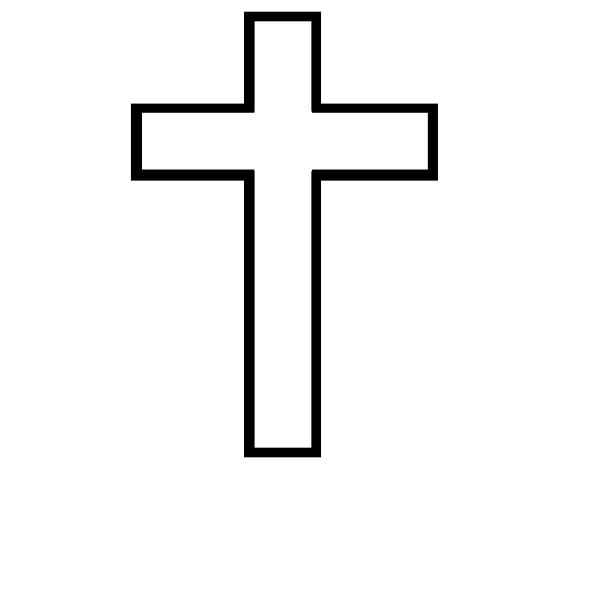 Assurance of Pardon & Gloria Patri Glory be to the Father, and to the Son, and to the Holy Ghost.  As it was in the beginning, is now, and  ever shall be, world without end. Amen. Amen                                     (Blue No. 579) 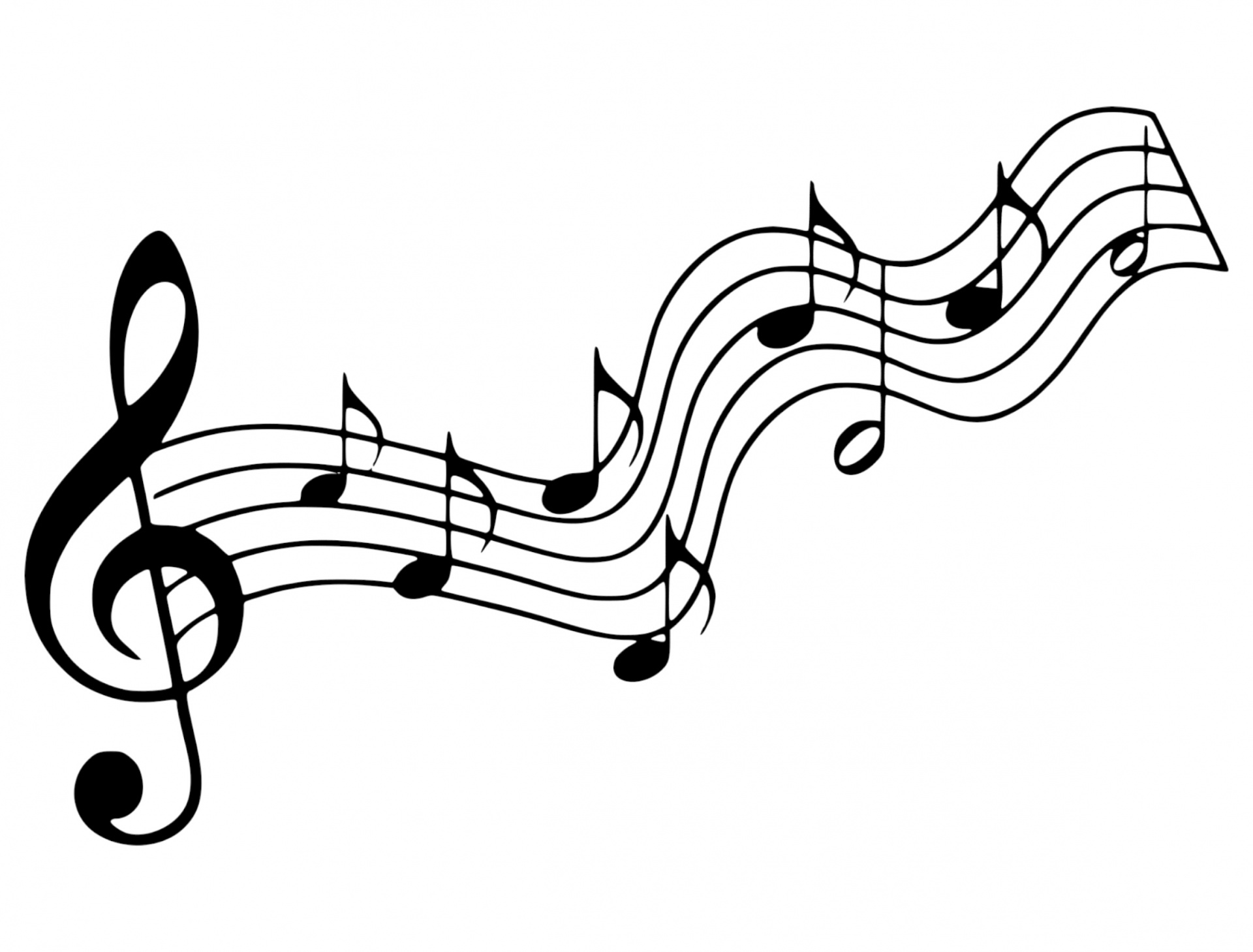 Praise“What a Mighty God We Serve”     What a mighty God we serve    What a mighty God we serve                        Angels bow before Him                          Heaven and earth adore Him                          What a mighty God we serveChoir     “Crown Him Hosanna”            by Cindy Berry 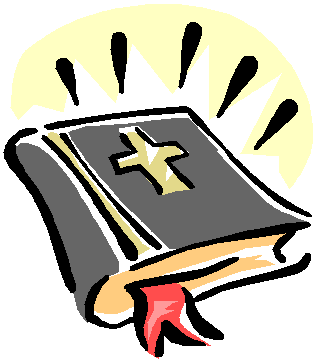 Matthew 2:1-11                (p. 1374) Faith and Engagement           “All Glory, Laud, and Honor”       No. 208                                       (Red Praise)        Communion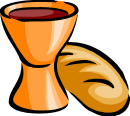 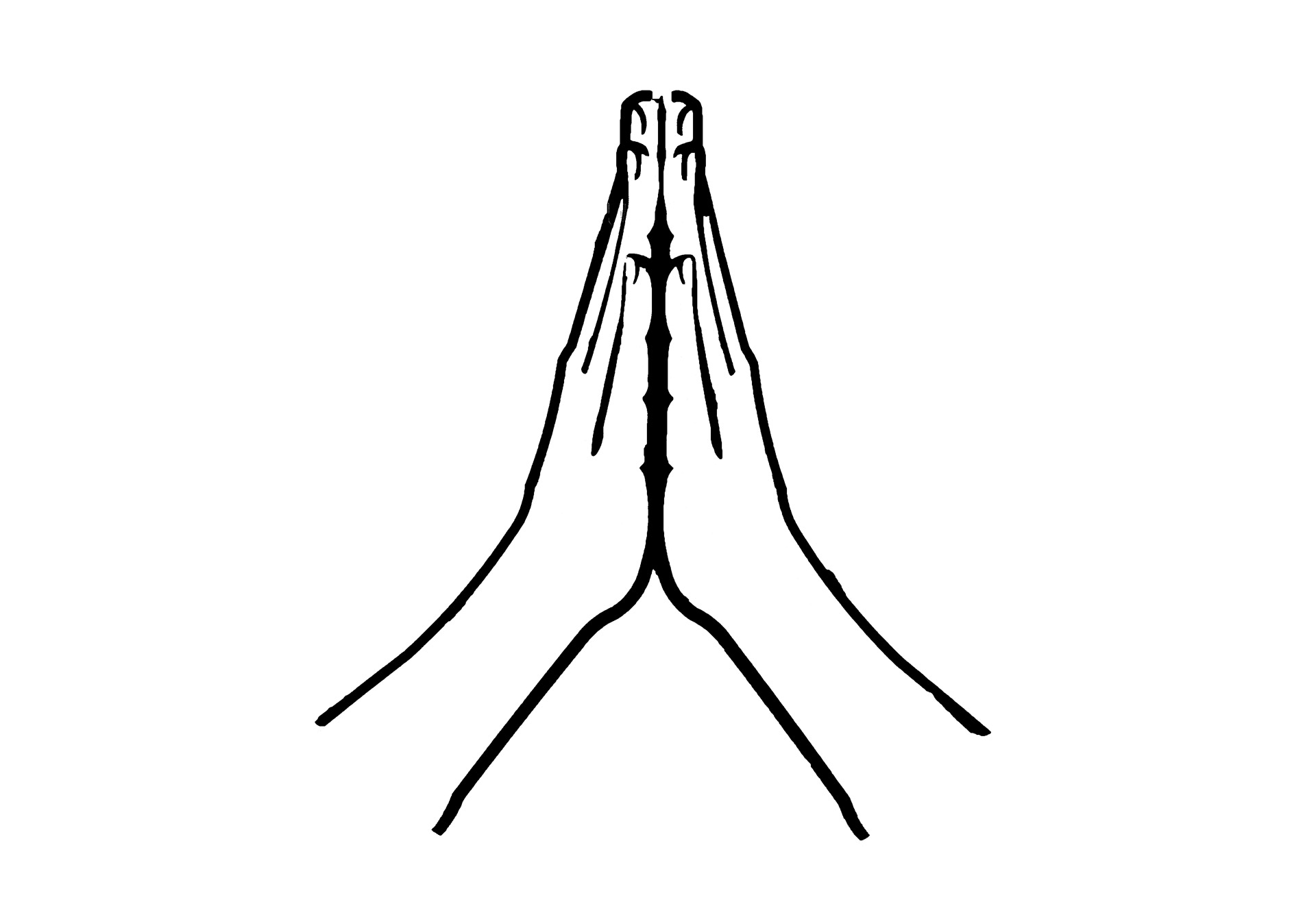 Prayers of the Pastor & the People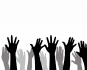 With Praise & Thanksgiving              share briefly names & situations to lift to God in prayer – we know God is more than able to hold all we offer & God knows the details!  Lord in Your mercy…Hear our prayer!Blessing “Halle, Halle, Halle-lujah (X3)                 Hallelujah, Hal-le-lu-jah!”PERSONAL MILESTONESApril 6- Nathan MarxPrayer Concerns:		    Prayer family: Ralph and Ellie CobbPrayer young person: Tyler DeckerPrayer theme for young adults: school/workAll medical professionals, emergency responders & those serving in hospitals, nursing homes & care facilities Military folks & family - the USA & all those in leadership S-VE School Board members, administrators, teachers & othersNorth Spencer Christian Academy Church FinancesRenovation HouseChrist the King Fellowship    Pastor Sabrina SlaterCalendar Sunday --  After worship egg stuffingMonday -- 6PM AA    Friday -- 11AM Women's Bible Study  Friday -- 12:30PM Choir Rehearsal  Friday -- 1:15PM Spencer Singers Rehearsal  Communion Liturgy:Eat this Bread *Communaute de Taize, adapted by Robert J. Batastini (1984) Eat this bread, drink this cup, Come to me and never be hungry. Eat this bread, drink this cup, Trust in me and you will not thirst. The LORD be with you. And also with you. Lift up your hearts. We lift them to the LORD. Let us give thanks to the LORD our God. It is right to give our thanks and praise! (prayer of thanksgiving & praise -- ending with the LORD's prayer) ...he took bread & after giving thanks to God he broke it & gave it to his disciples saying, 	"Take, eat. This is my body given for you. Do this in remembrance of me." 	And in the same way Jesus took the cup, saying:"This cup is the new covenant sealed in my blood, shed for you for the forgiveness of sins. Whenever you drink it, do this in remembrance of me." All who trust in Jesus Christ as Lord are welcome. As you receive the sacrament of communion consider the grace of what Jesus has done for us all and how much God loves you. After all receive, we pray: God, thank You for accepting us as living members of Your Son & our Savior Jesus Christ. Thank you for feeding us with spiritual food in the Sacrament of his body and blood. Send us into the world in peace, granting us strength and courage to love and serve You with gladness and singleness of heart; through Christ our Lord.3-fold Amen.  (Amen, Amen, Amen!) Christ the King FellowshipPresbyterian #loveApril 2, 2023 - 11 AM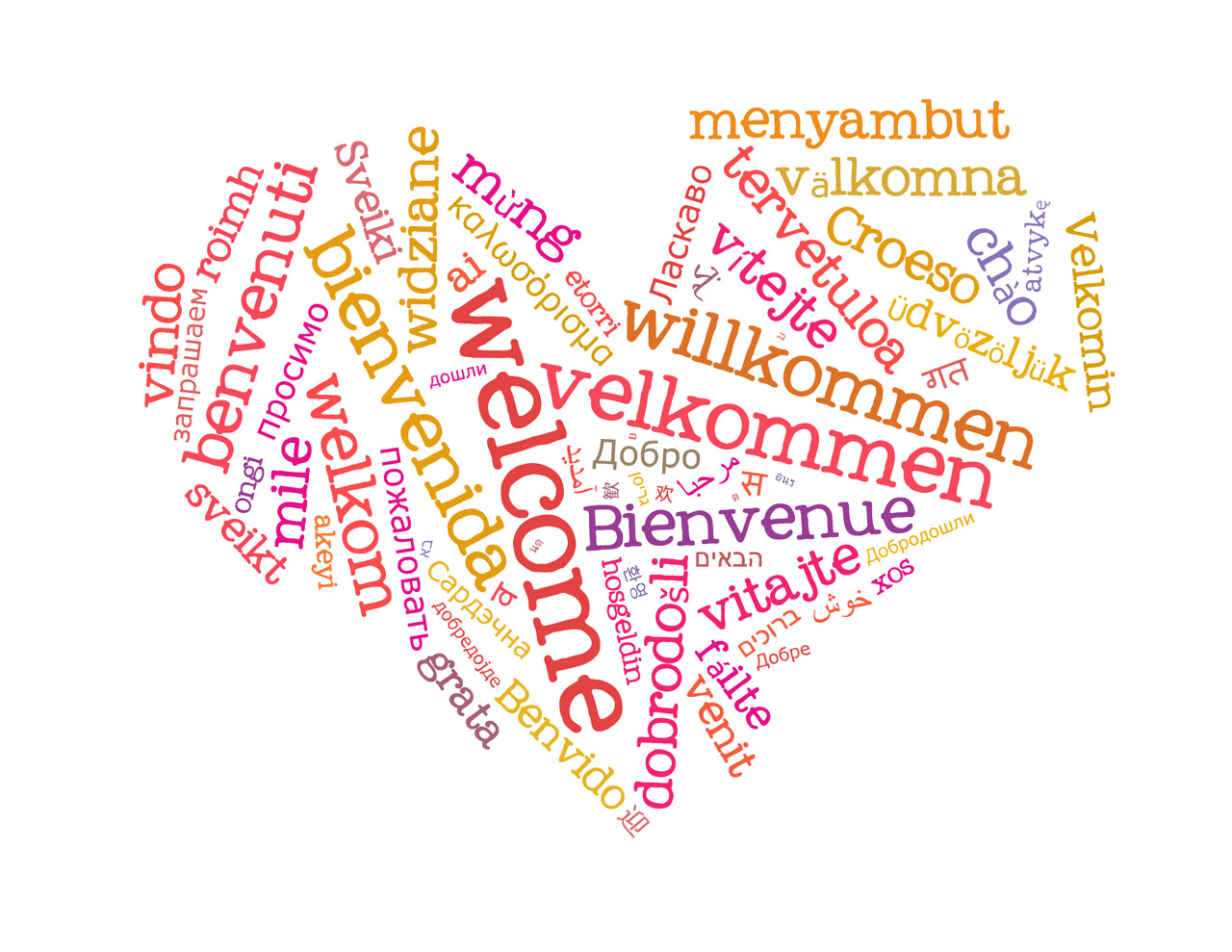 Welcome  Prelude   “Hosana, Loud Hosana”                                                arr. John Carter   Call to Worship   Psalm 118:1-2 O give thanks to the LORD, for God is good; God's steadfast love endures for ever! Let Israel say, "God's steadfast love endures forever." Let us say, "God's steadfast love endures forever!"  The Doxology ♪ Praise God, from whom all blessings flow; Praise *Him, all creatures here below; Praise *Him above, ye heavenly host; Praise Father, Son, and Holy Ghost.  Amen     (Blue Hymnal No. 592)“Hosanna, Loud Hosanna”                          No.  89                                                                                 (Blue Hymnal)         Confession   Merciful God, we confess that we have sinned against You in thought, word, and deed, by what we have done, and by what we have left undone.  We have not loved You with our whole heart and mind and strength.  We have not loved our neighbors as ourselves.  In Your mercy, forgive what we have been, help us amend what we are, and direct what we shall be, that we may delight in Your will and walk in Your ways to the glory of Your holy name. .[silent prayer & reflection; let the Holy Spirit identify any sin that needs confessing - offer it to God & let it go] 